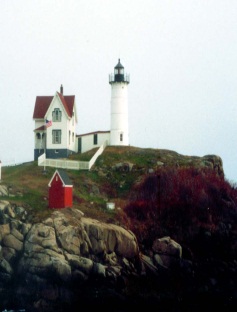 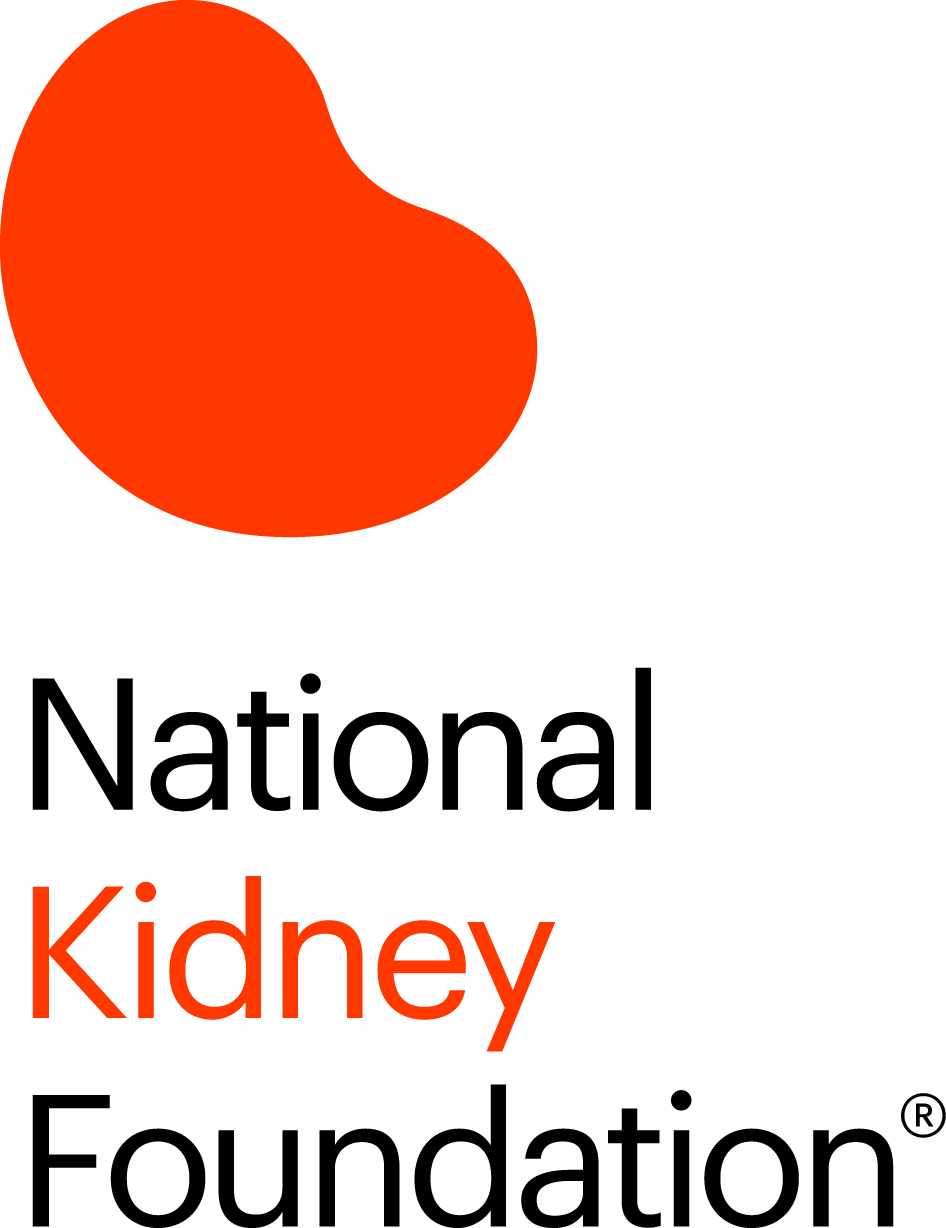 Fall 2016 CRNNE ConferenceWhen:  	Wednesday October 5th, 2016                                             Where:  College of the Holy Cross1 College St.Worcester, MA  01610